ПРОЕКТ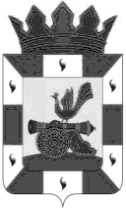 АДМИНИСТРАЦИЯ МУНИЦИПАЛЬНОГО ОБРАЗОВАНИЯ «СМОЛЕНСКИЙ РАЙОН» СМОЛЕНСКОЙ ОБЛАСТИП О С Т А Н О В Л Е Н И Еот ___________№  ________О внесении изменений в муниципальнуюпрограмму «Развитие физической культуры и спорта в муниципальном образовании «Смоленский район» Смоленской области на 2017 - 2019 годы» В соответствии со статьей 179 Бюджетного кодекса Российской Федерации, в целях повышения эффективности и рационального использования средств бюджета муниципального образования «Смоленский район» Смоленской области, учитывая необходимость областной поддержки развития физической культуры и спорта в муниципальном образовании «Смоленский район» Смоленской области, определения приоритетных направлений и разработки комплекса конкретных мероприятий развития отрасли на 2018 - 2019 годыАДМИНИСТРАЦИЯ МУНИЦИПАЛЬНОГО ОБРАЗОВАНИЯ  «СМОЛЕНСКИЙ РАЙОН» СМОЛЕНСКОЙ ОБЛАСТИ   ПОСТАНОВЛЯЕТ:1. Внести в муниципальную программу «Развитие физической культуры и спорта в муниципальном образовании «Смоленский район» Смоленской области на 2017-2019 годы», утвержденную постановлением Администрации муниципального образования «Смоленский район» Смоленской области от 31.10.2016 № 1184 (с изменениями от 15.08.2018 №1254, от 28.12.2018 № 2105) (далее Программа) следующие изменения:1.1. Позицию паспорта программы «Объемы бюджетных ассигнований и источники финансирования Программы» изложить в следующей редакции:1.2. Раздел V Программы «Объемы и источники финансирования» изложить в следующей редакции:         «V. Объемы и источники финансирования           Финансовые расходы, необходимые для развития физической культуры и спорта и реализации Программы, рассчитываются исходя  из сложившихся норм финансирования и мер по обеспечению государственных гарантий. Финансирование Программы осуществляется за счет  средств бюджета муниципального образования «Смоленский район» Смоленской области, областного бюджета Смоленской области, Федерального бюджета и внебюджетных средств. Финансовые средства ежегодно уточняются и пересматриваются с учетом имеющихся возможностей.2017год –  9298,85 тыс.руб.2018год –  10629,762 тыс.руб. Из них: 561,05 тыс.руб – областной бюджет, 10068,712– местный бюджет.2019год –10873,17 тыс.руб. Из них: 1881,69354 тыс.руб – федеральный бюджет,281,1726 тыс.руб – областной бюджет, 8453,58506 тыс.руб – местный бюджет.».          1.3. Приложение к Программе «Перечень мероприятий муниципальной программы «Развитие физической культуры и спорта в муниципальном образовании «Смоленский район» Смоленской области на 2017-2019 годы» изложить в следующей редакции:          2. Настоящее постановление вступает в силу после официального  опубликования в газете «Сельская правда». 3. Контроль за исполнением настоящего постановления возложить на исполняющего обязанности начальника отдела по культуре, туризму и спорту Администрации муниципального образования «Смоленский район» Смоленской области (С.А. Арбузова).Глава муниципального образования «Смоленский район» Смоленской области                        О.Н. ПавлюченковаОбъемы бюджетных ассигнований и источники финансирования ПрограммыФинансирование программы осуществляется из бюджета муниципального образования «Смоленский район»  Смоленской области, областного бюджета Смоленской области, Федерального бюджета и внебюджетных средств. Финансовые средства ежегодно уточняются и пересматриваются с учетом имеющихся возможностей (тыс. рублей)№ п/пНаименование мероприятияИсполнители2017201820182019ОТДЕЛ ПО КУЛЬТУРЕ, ТУРИЗМУ И СПОРТУ АДМИНИСТРАЦИИ МУНИЦИПАЛЬНОГО ОБРАЗОВАНИЯ «СМОЛЕНСКИЙ РАЙОН» СМОЛЕНСКОЙ ОБЛАСТИОТДЕЛ ПО КУЛЬТУРЕ, ТУРИЗМУ И СПОРТУ АДМИНИСТРАЦИИ МУНИЦИПАЛЬНОГО ОБРАЗОВАНИЯ «СМОЛЕНСКИЙ РАЙОН» СМОЛЕНСКОЙ ОБЛАСТИОТДЕЛ ПО КУЛЬТУРЕ, ТУРИЗМУ И СПОРТУ АДМИНИСТРАЦИИ МУНИЦИПАЛЬНОГО ОБРАЗОВАНИЯ «СМОЛЕНСКИЙ РАЙОН» СМОЛЕНСКОЙ ОБЛАСТИОТДЕЛ ПО КУЛЬТУРЕ, ТУРИЗМУ И СПОРТУ АДМИНИСТРАЦИИ МУНИЦИПАЛЬНОГО ОБРАЗОВАНИЯ «СМОЛЕНСКИЙ РАЙОН» СМОЛЕНСКОЙ ОБЛАСТИОТДЕЛ ПО КУЛЬТУРЕ, ТУРИЗМУ И СПОРТУ АДМИНИСТРАЦИИ МУНИЦИПАЛЬНОГО ОБРАЗОВАНИЯ «СМОЛЕНСКИЙ РАЙОН» СМОЛЕНСКОЙ ОБЛАСТИОТДЕЛ ПО КУЛЬТУРЕ, ТУРИЗМУ И СПОРТУ АДМИНИСТРАЦИИ МУНИЦИПАЛЬНОГО ОБРАЗОВАНИЯ «СМОЛЕНСКИЙ РАЙОН» СМОЛЕНСКОЙ ОБЛАСТИОТДЕЛ ПО КУЛЬТУРЕ, ТУРИЗМУ И СПОРТУ АДМИНИСТРАЦИИ МУНИЦИПАЛЬНОГО ОБРАЗОВАНИЯ «СМОЛЕНСКИЙ РАЙОН» СМОЛЕНСКОЙ ОБЛАСТИ1.КОМПЛЕКСНЫЕ ФИЗКУЛЬТУРНО-МАССОВЫЕ МЕРОПРИЯТИЯКомитет по  культуре Администрации муниципального образования «Смоленский район»  Смоленской области, спортклубы, спортзалы, коллективы физкультуры спортивных сооружений89,089,089,089,01.2Спортивный праздник, посвященный Дню здоровьяКомитет по  культуре Администрации муниципального образования «Смоленский район»  Смоленской области, спортклубы, спортзалы, коллективы физкультуры спортивных сооружений5,05,05,05,01.3Соревнования, посвященные празднованию Дня России, Дню Победы, Дню освобождения СмоленщиныКомитет по  культуре Администрации муниципального образования «Смоленский район»  Смоленской области, спортклубы, спортзалы, коллективы физкультуры спортивных сооружений10,010,010,010,01.4Зимняя и летняя спартакиада трудящихся Смоленского районаКомитет по  культуре Администрации муниципального образования «Смоленский район»  Смоленской области, спортклубы, спортзалы, коллективы физкультуры спортивных сооружений28,028,028,028,01.5Соревнования, посвященные «Дню физкультурника»Комитет по  культуре Администрации муниципального образования «Смоленский район»  Смоленской области, спортклубы, спортзалы, коллективы физкультуры спортивных сооружений40,040,040,040,01.6Президентские состязанияКомитет по  культуре Администрации муниципального образования «Смоленский район»  Смоленской области, спортклубы, спортзалы, коллективы физкультуры спортивных сооружений6,06,06,06,02.СПОРТИВНЫЕ СОРЕВНОВАНИЯ ПО ВИДАМ СПОРТА ( Кубки, Чемпионаты, Первенства района по волейболу, баскетболу, лыжным гонкам, футболу, футзалу, шашкам, шахматам, русской лапте, городошному спорту, легкой атлетике, армспорту.)Комитет по  культуре Администрации муниципального образования «Смоленский район»  Смоленской области, спортклубы, спортзалы, коллективы физкультуры спортивных сооружений32,032,032,032,03.УЧАСТИЕ В ОБЛАСТНЫХ СОРЕВНОВАНИЯХ ПО ВИДАМ СПОРТА Комитет по  культуре Администрации муниципального образования «Смоленский район»  Смоленской области, спортклубы, спортзалы, коллективы физкультуры спортивных сооружений35,035,035,035,04.ЛЕТНЯЯ И ЗИМНЯЯ РАЙОННЫЕ СПАРТАКИАДЫ СРЕДИ ЛЮДЕЙ С ОГРАНИЧЕННЫМИ ВОЗМОЖНОСТЯМИКомитет по  культуре Администрации муниципального образования «Смоленский район»  Смоленской области, спортклубы, спортзалы, коллективы физкультуры спортивных сооружений8,08,08,08,05.УЧЕБНО-ТРЕНИРОВОЧНЫЕ СБОРЫКомитет по  культуре Администрации муниципального образования «Смоленский район»  Смоленской области, спортклубы, спортзалы, коллективы физкультуры спортивных сооружений26,026,026,026,06.УЧАСТИЕ В ОБЛАСТНЫХ СПАРТАКИАДАХ МУНИЦИПАЛЬНЫХ ОБРАЗОВАНИЙ СМОЛЕНСКОЙ ОБЛАСТИКомитет по  культуре Администрации муниципального образования «Смоленский район»  Смоленской области, спортклубы, спортзалы, коллективы физкультуры спортивных сооружений40,040,040,040,07.ЭКИПИРОВКА СПОРТСМЕНОВКомитет по  культуре Администрации муниципального образования «Смоленский район»  Смоленской области, спортклубы, спортзалы, коллективы физкультуры спортивных сооружений20,020,020,020,08.Проведение фестивалей ВФСК ГТО50,050,050,050,0ВСЕГО:ВСЕГО:ВСЕГО:300,0300,0300,0300,0МУНИЦИПАЛЬНОЕ КАЗЕННОЕ УЧРЕЖДЕНИЕ «СПОРТИВНЫЙ КЛУБ «ПЕЧЕРСК»МУНИЦИПАЛЬНОЕ КАЗЕННОЕ УЧРЕЖДЕНИЕ «СПОРТИВНЫЙ КЛУБ «ПЕЧЕРСК»МУНИЦИПАЛЬНОЕ КАЗЕННОЕ УЧРЕЖДЕНИЕ «СПОРТИВНЫЙ КЛУБ «ПЕЧЕРСК»МУНИЦИПАЛЬНОЕ КАЗЕННОЕ УЧРЕЖДЕНИЕ «СПОРТИВНЫЙ КЛУБ «ПЕЧЕРСК»МУНИЦИПАЛЬНОЕ КАЗЕННОЕ УЧРЕЖДЕНИЕ «СПОРТИВНЫЙ КЛУБ «ПЕЧЕРСК»МУНИЦИПАЛЬНОЕ КАЗЕННОЕ УЧРЕЖДЕНИЕ «СПОРТИВНЫЙ КЛУБ «ПЕЧЕРСК»МУНИЦИПАЛЬНОЕ КАЗЕННОЕ УЧРЕЖДЕНИЕ «СПОРТИВНЫЙ КЛУБ «ПЕЧЕРСК»1Фонд оплаты трудаиз них:Муниципальное казенное учреждение «Спортивный клуб «Печерск» муниципального образования «Смоленский район» Смоленской области1625,822378,606172378,606171625,821областной бюджетМуниципальное казенное учреждение «Спортивный клуб «Печерск» муниципального образования «Смоленский район» Смоленской области345,53289345,532891из него: 0110181070 Расходы бюджетов муниципальных районов, связанные с осуществлением финансового обеспечения казенных учреждений и финансового обеспечения выполнения муниципального задания бюджетными учреждениями в части оплаты труда работников, в связи с повышением минимального размера оплаты труда с 01 мая 2018 годаМуниципальное казенное учреждение «Спортивный клуб «Печерск» муниципального образования «Смоленский район» Смоленской области-345,53289345,53289-1местный бюджетМуниципальное казенное учреждение «Спортивный клуб «Печерск» муниципального образования «Смоленский район» Смоленской области-2033,073282033,07328-1из него: 01101S1070 Расходы бюджетов муниципальных районов, связанные с осуществлением финансового обеспечения казенных учреждений и финансового обеспечения выполнения муниципального задания бюджетными учреждениями в части оплаты труда работников, в связи с повышением минимального размера оплаты труда с 01 мая 2018 года за счет средств местного бюджетаМуниципальное казенное учреждение «Спортивный клуб «Печерск» муниципального образования «Смоленский район» Смоленской области3,490723,490722Коммунальные услуги по тепловой энергииМуниципальное казенное учреждение «Спортивный клуб «Печерск» муниципального образования «Смоленский район» Смоленской области150,28150,28150,28150,283Коммунальные услуги по водоотведению и водоснабжениюМуниципальное казенное учреждение «Спортивный клуб «Печерск» муниципального образования «Смоленский район» Смоленской области15,015,015,015,04Приобретение спортивного инвентаряМуниципальное казенное учреждение «Спортивный клуб «Печерск» муниципального образования «Смоленский район» Смоленской области50,050,050,050,05Хозяйственные расходыМуниципальное казенное учреждение «Спортивный клуб «Печерск» муниципального образования «Смоленский район» Смоленской области70,070,070,070,06Налог на имуществоМуниципальное казенное учреждение «Спортивный клуб «Печерск» муниципального образования «Смоленский район» Смоленской области6,506,506,506,507Текущий ремонтМуниципальное казенное учреждение «Спортивный клуб «Печерск» муниципального образования «Смоленский район» Смоленской области8Ремонт беговых дорожекМуниципальное казенное учреждение «Спортивный клуб «Печерск» муниципального образования «Смоленский район» Смоленской области100,0100,0100,0100,09Участие в областных чемпионатах, турнирах и кубках по футболуМуниципальное казенное учреждение «Спортивный клуб «Печерск» муниципального образования «Смоленский район» Смоленской области340,0340,0340,0340,010Участие в международных чемпионатах, турнирах и кубках по футболуМуниципальное казенное учреждение «Спортивный клуб «Печерск» муниципального образования «Смоленский район» Смоленской области300,0300,0300,0300,011Участие в Российских чемпионатах, турнирах и кубках по футболуМуниципальное казенное учреждение «Спортивный клуб «Печерск» муниципального образования «Смоленский район» Смоленской области300,0300,0300,0300,0ВСЕГО:ВСЕГО:ВСЕГО:2957,63710,386173710,386172957,6МУНИЦИПАЛЬНОЕ КАЗЕННОЕ УЧРЕЖДЕНИЕ «СПОРТИВНЫЙ КЛУБ «ПРИГОРСКОЕ»МУНИЦИПАЛЬНОЕ КАЗЕННОЕ УЧРЕЖДЕНИЕ «СПОРТИВНЫЙ КЛУБ «ПРИГОРСКОЕ»МУНИЦИПАЛЬНОЕ КАЗЕННОЕ УЧРЕЖДЕНИЕ «СПОРТИВНЫЙ КЛУБ «ПРИГОРСКОЕ»МУНИЦИПАЛЬНОЕ КАЗЕННОЕ УЧРЕЖДЕНИЕ «СПОРТИВНЫЙ КЛУБ «ПРИГОРСКОЕ»МУНИЦИПАЛЬНОЕ КАЗЕННОЕ УЧРЕЖДЕНИЕ «СПОРТИВНЫЙ КЛУБ «ПРИГОРСКОЕ»МУНИЦИПАЛЬНОЕ КАЗЕННОЕ УЧРЕЖДЕНИЕ «СПОРТИВНЫЙ КЛУБ «ПРИГОРСКОЕ»МУНИЦИПАЛЬНОЕ КАЗЕННОЕ УЧРЕЖДЕНИЕ «СПОРТИВНЫЙ КЛУБ «ПРИГОРСКОЕ»1Фонд оплаты трудаиз них: Муниципальное казенное учреждение «Спортивный клуб «Пригорское» муниципального образования «Смоленский район» Смоленской области671,831004,731831004,73183671,831областной бюджет Муниципальное казенное учреждение «Спортивный клуб «Пригорское» муниципального образования «Смоленский район» Смоленской области55,418655,41861из него: 0110181070 Расходы бюджетов муниципальных районов, связанные с осуществлением финансового обеспечения казенных учреждений и финансового обеспечения выполнения муниципального задания бюджетными учреждениями в части оплаты труда работников, в связи с повышением минимального размера оплаты труда с 01 мая 2018 года Муниципальное казенное учреждение «Спортивный клуб «Пригорское» муниципального образования «Смоленский район» Смоленской области-55,418655,4186-1местный бюджет Муниципальное казенное учреждение «Спортивный клуб «Пригорское» муниципального образования «Смоленский район» Смоленской области-949,31323949,31323-1из него: 01101S1070 Расходы бюджетов муниципальных районов, связанные с осуществлением финансового обеспечения казенных учреждений и финансового обеспечения выполнения муниципального задания бюджетными учреждениями в части оплаты труда работников, в связи с повышением минимального размера оплаты труда с 01 мая 2018 года за счет средств местного бюджета Муниципальное казенное учреждение «Спортивный клуб «Пригорское» муниципального образования «Смоленский район» Смоленской области0,559770,559772Коммунальные услуги по тепловой энергии (отопление) Муниципальное казенное учреждение «Спортивный клуб «Пригорское» муниципального образования «Смоленский район» Смоленской области167,91167,91167,91167,913Коммунальные услуги по горячему водоснабжению  Муниципальное казенное учреждение «Спортивный клуб «Пригорское» муниципального образования «Смоленский район» Смоленской области16,9816,9816,9816,984Коммунальные услуги по водоотведению и холодному водоснабжению Муниципальное казенное учреждение «Спортивный клуб «Пригорское» муниципального образования «Смоленский район» Смоленской области3,413,413,413,415Вывоз ТБО Муниципальное казенное учреждение «Спортивный клуб «Пригорское» муниципального образования «Смоленский район» Смоленской области8,668,668,668,666Хозяйственные расходы Муниципальное казенное учреждение «Спортивный клуб «Пригорское» муниципального образования «Смоленский район» Смоленской области5,05,05,05,07Ремонт кровли крыши Муниципальное казенное учреждение «Спортивный клуб «Пригорское» муниципального образования «Смоленский район» Смоленской области285,1---8Текущий ремонт Муниципальное казенное учреждение «Спортивный клуб «Пригорское» муниципального образования «Смоленский район» Смоленской области20,094,094,030,09Прочие расходы Муниципальное казенное учреждение «Спортивный клуб «Пригорское» муниципального образования «Смоленский район» Смоленской области1,001,01,01,011Ремонт беговых дорожек Муниципальное казенное учреждение «Спортивный клуб «Пригорское» муниципального образования «Смоленский район» Смоленской области550,0550,0550,0-12Приобретения спортивного инвентаря Муниципальное казенное учреждение «Спортивный клуб «Пригорское» муниципального образования «Смоленский район» Смоленской области50,050,050,050,013Расходы на обслуживание футбольного поля Муниципальное казенное учреждение «Спортивный клуб «Пригорское» муниципального образования «Смоленский район» Смоленской области30,030,030,030,0ВСЕГО:ВСЕГО:ВСЕГО:1809,891931,691831931,69183984,79ФИЗКУЛЬТУРНО-ОЗДОРОВИТЕЛЬНЫЙ КОМПЛЕКС СМОЛЕНСКОГО РАЙОНАФИЗКУЛЬТУРНО-ОЗДОРОВИТЕЛЬНЫЙ КОМПЛЕКС СМОЛЕНСКОГО РАЙОНАФИЗКУЛЬТУРНО-ОЗДОРОВИТЕЛЬНЫЙ КОМПЛЕКС СМОЛЕНСКОГО РАЙОНАФИЗКУЛЬТУРНО-ОЗДОРОВИТЕЛЬНЫЙ КОМПЛЕКС СМОЛЕНСКОГО РАЙОНАФИЗКУЛЬТУРНО-ОЗДОРОВИТЕЛЬНЫЙ КОМПЛЕКС СМОЛЕНСКОГО РАЙОНАФИЗКУЛЬТУРНО-ОЗДОРОВИТЕЛЬНЫЙ КОМПЛЕКС СМОЛЕНСКОГО РАЙОНАФИЗКУЛЬТУРНО-ОЗДОРОВИТЕЛЬНЫЙ КОМПЛЕКС СМОЛЕНСКОГО РАЙОНА11Фонд оплаты трудаиз них:Муниципальное бюджетное учреждение Физкультурно-оздоровительный комплекс Смоленского района Смоленской области1924,112704,8342704,8342124,1111областной бюджетМуниципальное бюджетное учреждение Физкультурно-оздоровительный комплекс Смоленского района Смоленской области160,09851160,0985111из него: 0110181070 Расходы бюджетов муниципальных районов, связанные с осуществлением финансового обеспечения казенных учреждений и финансового обеспечения выполнения муниципального задания бюджетными учреждениями в части оплаты труда работников, в связи с повышением минимального размера оплаты труда с 01 мая 2018 годаМуниципальное бюджетное учреждение Физкультурно-оздоровительный комплекс Смоленского района Смоленской области-160,09851160,09851-11местный бюджетМуниципальное бюджетное учреждение Физкультурно-оздоровительный комплекс Смоленского района Смоленской области-2544,735492544,73549-11из него: 01101S1070 Расходы бюджетов муниципальных районов, связанные с осуществлением финансового обеспечения казенных учреждений и финансового обеспечения выполнения муниципального задания бюджетными учреждениями в части оплаты труда работников, в связи с повышением минимального размера оплаты труда с 01 мая 2018 года за счет средств местного бюджетаМуниципальное бюджетное учреждение Физкультурно-оздоровительный комплекс Смоленского района Смоленской области1,617511,617512Коммунальные услуги (тепловая энергия, горячее водоснабжение, холодное водоснабжение, водоотведение, эл.энергияМуниципальное бюджетное учреждение Физкультурно-оздоровительный комплекс Смоленского района Смоленской области871,51871,51871,51871,513Услуги связиМуниципальное бюджетное учреждение Физкультурно-оздоровительный комплекс Смоленского района Смоленской области272,0072,00 72,00 82,00 3Установка стационарного телефонаМуниципальное бюджетное учреждение Физкультурно-оздоровительный комплекс Смоленского района Смоленской области200,00  ---4Услуги по содержанию  имуществаМуниципальное бюджетное учреждение Физкультурно-оздоровительный комплекс Смоленского района Смоленской области61,6861,6861,6861,685Иные расходыМуниципальное бюджетное учреждение Физкультурно-оздоровительный комплекс Смоленского района Смоленской области782,06782,06782,06782,066Увеличение стоимости материальных активовМуниципальное бюджетное учреждение Физкультурно-оздоровительный комплекс Смоленского района Смоленской области300,00100,00100,00100,007Проведение спортивных мероприятийМуниципальное бюджетное учреждение Физкультурно-оздоровительный комплекс Смоленского района Смоленской области20,023,023,026,0всего:всего:всего:4231,364615,0844615,0844047,36АДМИНИСТРАЦИЯ МУНИЦИПАЛЬНОГО ОБРАЗОВАНИЯ «СМОЛЕНСКИЙ РАЙОН» СМОЛЕНСКОЙ ОБЛАСТИАДМИНИСТРАЦИЯ МУНИЦИПАЛЬНОГО ОБРАЗОВАНИЯ «СМОЛЕНСКИЙ РАЙОН» СМОЛЕНСКОЙ ОБЛАСТИАДМИНИСТРАЦИЯ МУНИЦИПАЛЬНОГО ОБРАЗОВАНИЯ «СМОЛЕНСКИЙ РАЙОН» СМОЛЕНСКОЙ ОБЛАСТИАДМИНИСТРАЦИЯ МУНИЦИПАЛЬНОГО ОБРАЗОВАНИЯ «СМОЛЕНСКИЙ РАЙОН» СМОЛЕНСКОЙ ОБЛАСТИАДМИНИСТРАЦИЯ МУНИЦИПАЛЬНОГО ОБРАЗОВАНИЯ «СМОЛЕНСКИЙ РАЙОН» СМОЛЕНСКОЙ ОБЛАСТИАДМИНИСТРАЦИЯ МУНИЦИПАЛЬНОГО ОБРАЗОВАНИЯ «СМОЛЕНСКИЙ РАЙОН» СМОЛЕНСКОЙ ОБЛАСТИАДМИНИСТРАЦИЯ МУНИЦИПАЛЬНОГО ОБРАЗОВАНИЯ «СМОЛЕНСКИЙ РАЙОН» СМОЛЕНСКОЙ ОБЛАСТИ1СТРОИТЕЛЬСТВО СПОРТИВНОЙ ПЛОЩАДКИ ПО АДРЕСУ: СМОЛЕНСКАЯ ОБЛАСТЬ, СМОЛЕНСКИЙ РАЙОН, ПРИГОРСКОЕ СЕЛЬСКОЕ ПОСЕЛЕНИЕ, С. ПРИГОРСКОЕ, УЛ. СПОРТИВНАЯ, Д. 4Администрация муниципального образования «Смоленский район» Смоленской области--2276,70122276,70121федеральный бюджетАдминистрация муниципального образования «Смоленский район» Смоленской области--1881,693541881,693541областной бюджетАдминистрация муниципального образования «Смоленский район» Смоленской области--281,1726281,17261местный бюджетАдминистрация муниципального образования «Смоленский район» Смоленской области--113,83506113,835061ПРОВЕДЕНИЕ ЭКСПЕРТИЗЫ СМЕТНОЙ СТОИМОСТИАдминистрация муниципального образования «Смоленский район» Смоленской области23,62ПООЩРЕНИЕСПОРТСМЕНОВ ЗА ДОСТИЖЕНИЕ ВЫСОКИХ РЕЗУЛЬТАТОВАдминистрация муниципального образования «Смоленский район» Смоленской области-49,050,050,0всего:всего:всего:-72,62326,70122326,7012ИТОГО ПО УЧРЕЖДЕНИЯМИТОГО ПО УЧРЕЖДЕНИЯМИТОГО ПО УЧРЕЖДЕНИЯМ9298,8510629,76210873,1710873,17из них: федеральный бюджетиз них: федеральный бюджетиз них: федеральный бюджет--1881,693541881,69354             областной бюджет             областной бюджет             областной бюджет561,05281,1726281,1726из него: 0110181070 Расходы бюджетов муниципальных районов, связанные с осуществлением финансового обеспечения казенных учреждений и финансового обеспечения выполнения муниципального задания бюджетными учреждениями в части оплаты труда работников, в связи с повышением минимального размера оплаты труда с 01 мая 2018 годаиз него: 0110181070 Расходы бюджетов муниципальных районов, связанные с осуществлением финансового обеспечения казенных учреждений и финансового обеспечения выполнения муниципального задания бюджетными учреждениями в части оплаты труда работников, в связи с повышением минимального размера оплаты труда с 01 мая 2018 годаиз него: 0110181070 Расходы бюджетов муниципальных районов, связанные с осуществлением финансового обеспечения казенных учреждений и финансового обеспечения выполнения муниципального задания бюджетными учреждениями в части оплаты труда работников, в связи с повышением минимального размера оплаты труда с 01 мая 2018 года-561,05             местный бюджет             местный бюджет             местный бюджет-10068,7128453,585068453,58506из него: 01101S1070 Расходы бюджетов муниципальных районов, связанные с осуществлением финансового обеспечения казенных учреждений и финансового обеспечения выполнения муниципального задания бюджетными учреждениями в части оплаты труда работников, в связи с повышением минимального размера оплаты труда с 01 мая 2018 года за счет средств местного бюджетаиз него: 01101S1070 Расходы бюджетов муниципальных районов, связанные с осуществлением финансового обеспечения казенных учреждений и финансового обеспечения выполнения муниципального задания бюджетными учреждениями в части оплаты труда работников, в связи с повышением минимального размера оплаты труда с 01 мая 2018 года за счет средств местного бюджетаиз него: 01101S1070 Расходы бюджетов муниципальных районов, связанные с осуществлением финансового обеспечения казенных учреждений и финансового обеспечения выполнения муниципального задания бюджетными учреждениями в части оплаты труда работников, в связи с повышением минимального размера оплаты труда с 01 мая 2018 года за счет средств местного бюджета5,668